Publicado en   el 21/07/2015 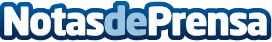 Iniesta y Ter Stegen, del FC Barcelona, charlan con niños sobre cómo el deporte influye en sus vidasDatos de contacto:Nota de prensa publicada en: https://www.notasdeprensa.es/iniesta-y-ter-stegen-del-fc-barcelona-charlan Categorias: Fútbol Solidaridad y cooperación http://www.notasdeprensa.es